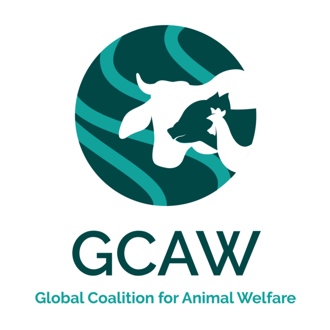 GCAW Membership Application (2020)OverviewThe Global Coalition for Animal Welfare (GCAW) is a targeted, action-oriented, multi-stakeholder platform for the advancement of farm animal welfare globally. That is, it is a platform to realize the implementation of animal welfare commitments in global food value chains.The global platform and collaboration initiative unites major food companies and animal welfare experts in improving standards for animals at scale and meeting consumer demand for higher welfare food products. The aim is to collectively address systemic barriers to improving animal welfare, accelerate the development of standards and drive progress on key welfare issues. Vision An animal protein value chain that ensures animal welfare globally, to the benefit of humans and farm animals everywhere. Mission Develop and implement an action plan on priority animal welfare issues in global food production and increase the availability of high animal welfare products. Scope Applicable to all livestock food products. The main types of animal protein are poultry (e.g. broiler chicken, turkey, geese, duck), beef, pork, veal, rabbit, fish, egg and dairy products. Objectives Providing a platform for food companies to work more closely with farm animal welfare experts to identify common objectives and drive improvements.Prioritizing welfare issues and developing roadmaps for industry change while supporting producers in implementing strong animal welfare practices. Advancing animal welfare knowledge globally through industry insights, bespoke research and partnerships for action.For further detail on the GCAW, please refer to the GCAW Introduction to potential members document that accompanies this application form.The Application ProcessJoining GCAW involves undergoing a formal admissions process to ensure that member companies are aligned on performance against their own animal welfare objectives and demonstrate a commitment to advancing animal welfare globally.Key principlesGCAW’s new member admission process seeks to:protect the interests of GCAW members, prospective member companies, and GCAW against any reputational or other risk or liability for ad hoc decisions taken.be based on criteria that are consistent with the obligations of existing members.place the onus on the prospective member company to demonstrate its ability and willingness to meet GCAW’s membership requirements.ensure that any prospective member can fully respond to any questions that might arise during the conduct of due diligence.Overview of the application process The admissions process for GCAW comprises the following:Step 1: Identification of prospective members Prospective member companies identified by GCAW Steering Committee. Each company is evaluated on its animal welfare approach and the scale, scope and influence of the business. Step 2: Application process Prospective companies are invited to apply for membership.Companies interested in applying should complete and return the membership application.Step 3: Decision process Application forms are collated and evaluated by the GCAW secretariat.Applications are presented for review by GCAW Steering Committee.Applicants are notified by the secretariat via email.Step 4: Formal agreement Consultancy agreement between member company and GCAW secretariat (Chronos Sustainability) signed.Membership fee of €15000 invoiced by GCAW secretariat will be prorated for companies joining partway through the year (e.g. €7500 for the six months from Oct 2020 to Mar 2021)New members are publicly announced and onboarded by the Secretariat in advance of the following GCAW All Members’ Meeting. GCAW Membership Application FormCompany profileStrategic alignmentWorking collaborativelyYour company and GCAWThe last wordSignatureName of companyLocation of Headquarters (country)Countries of operationAnnual turnover (please state currency)1. Type of business (tick all that apply)Producer1. Type of business (tick all that apply)Food service1. Type of business (tick all that apply)Retailer2. Which animal species are managed in your operations and/or supply chain? Please indicate approximate proportion of your total animal protein business/supply represented by each species and number of animals that represents if known. %Number of animals2. Which animal species are managed in your operations and/or supply chain? Please indicate approximate proportion of your total animal protein business/supply represented by each species and number of animals that represents if known. Broiler chickens2. Which animal species are managed in your operations and/or supply chain? Please indicate approximate proportion of your total animal protein business/supply represented by each species and number of animals that represents if known. Laying hens2. Which animal species are managed in your operations and/or supply chain? Please indicate approximate proportion of your total animal protein business/supply represented by each species and number of animals that represents if known. Pigs2. Which animal species are managed in your operations and/or supply chain? Please indicate approximate proportion of your total animal protein business/supply represented by each species and number of animals that represents if known. Beef cattle2. Which animal species are managed in your operations and/or supply chain? Please indicate approximate proportion of your total animal protein business/supply represented by each species and number of animals that represents if known. Dairy cattle2. Which animal species are managed in your operations and/or supply chain? Please indicate approximate proportion of your total animal protein business/supply represented by each species and number of animals that represents if known. Sheep2. Which animal species are managed in your operations and/or supply chain? Please indicate approximate proportion of your total animal protein business/supply represented by each species and number of animals that represents if known. Farmed finfish2. Which animal species are managed in your operations and/or supply chain? Please indicate approximate proportion of your total animal protein business/supply represented by each species and number of animals that represents if known. Other3. How does your company define animal welfare?4. What are your company’s strategic priorities for farm animal welfare?5. To what extent is your company already aligned with GCAW’s mission and objectives?6. What commitments has your company made for improving laying hen, broiler chicken and pig welfare? Many current GCAW companies have made global commitments to improving laying hen and broiler chicken welfare and the implementation of company commitments is a major focus of the species-specific working groups. While signing up to commitments such as the European or US ‘Better Chicken Commitment’ is not a prerequisite for GCAW membership, we are interested to understand your company’s view on commitments such as these.7. Please provide link(s) to your animal welfare policy and other supporting documents (e.g. supplier charter, animal welfare report, etc.).8. Please list the stakeholder groups that your company engages with on animal welfare? The list should include any groups that have differing views to your own on animal welfare.9. What have you learned from working pre-competitively with industry peers on other social/environmental issues? 10. Do you foresee any potential conflicts of interest in joining GCAW (e.g. competing business commitments / stakeholder expectations / involvement in other coalitions / lobbying groups)?11. Are there any food sector companies (or other stakeholder groups) that you would not feel comfortable working alongside?  12. What contribution would you like to see GCAW make globally?  In the next 2-3 years:12. What contribution would you like to see GCAW make globally?  In the next 4-5 years:12. What contribution would you like to see GCAW make globally?  In the next 10 years:13. Which of GCAW’s current species-specific working groups would you be interested in contributing to? Tick all that apply.Laying Hen Welfare13. Which of GCAW’s current species-specific working groups would you be interested in contributing to? Tick all that apply.Broiler Chicken Welfare13. Which of GCAW’s current species-specific working groups would you be interested in contributing to? Tick all that apply.Pig Welfare 14. What other working groups would you like to see GCAW establish over time? GCAW reviews its workstreams regularly based on member interest and resources. 14. What other working groups would you like to see GCAW establish over time? GCAW reviews its workstreams regularly based on member interest and resources. 14. What other working groups would you like to see GCAW establish over time? GCAW reviews its workstreams regularly based on member interest and resources. 14. What other working groups would you like to see GCAW establish over time? GCAW reviews its workstreams regularly based on member interest and resources. 14. What other working groups would you like to see GCAW establish over time? GCAW reviews its workstreams regularly based on member interest and resources. 15. What do you see as the benefits to your company of joining GCAW?16. What do you think is the most important contribution your company could bring to GCAW?17. Are you happy to accept that voting rights on GCAW strategy will be limited to the GCAW Steering Committee?The Steering Committee will make decisions on GCAW strategy and governance. While the GCAW Steering Committee will comprise founder members initially, new member companies will be eligible to apply for a position on the Steering Committee after one year. All members (including founders) will have equal voting rights in individual working groups and all-member meetings. All members will be able to table proposals for discussion by the Steering Committee.Yes17. Are you happy to accept that voting rights on GCAW strategy will be limited to the GCAW Steering Committee?The Steering Committee will make decisions on GCAW strategy and governance. While the GCAW Steering Committee will comprise founder members initially, new member companies will be eligible to apply for a position on the Steering Committee after one year. All members (including founders) will have equal voting rights in individual working groups and all-member meetings. All members will be able to table proposals for discussion by the Steering Committee.No18. Which two people would represent your company on GCAW (outline roles)?Each member company should provide one technical representative (e.g. animal welfare specialist/technician) and one non-technical representative (e.g. procurement/corporate sustainability/public affairs). Member representatives should be accountable for opinions, judgements and decisions made on behalf of their company. It is acknowledged that some decisions will fall outside a representative’s jurisdiction and will need to be approved by senior management.Name18. Which two people would represent your company on GCAW (outline roles)?Each member company should provide one technical representative (e.g. animal welfare specialist/technician) and one non-technical representative (e.g. procurement/corporate sustainability/public affairs). Member representatives should be accountable for opinions, judgements and decisions made on behalf of their company. It is acknowledged that some decisions will fall outside a representative’s jurisdiction and will need to be approved by senior management.Role18. Which two people would represent your company on GCAW (outline roles)?Each member company should provide one technical representative (e.g. animal welfare specialist/technician) and one non-technical representative (e.g. procurement/corporate sustainability/public affairs). Member representatives should be accountable for opinions, judgements and decisions made on behalf of their company. It is acknowledged that some decisions will fall outside a representative’s jurisdiction and will need to be approved by senior management.Name18. Which two people would represent your company on GCAW (outline roles)?Each member company should provide one technical representative (e.g. animal welfare specialist/technician) and one non-technical representative (e.g. procurement/corporate sustainability/public affairs). Member representatives should be accountable for opinions, judgements and decisions made on behalf of their company. It is acknowledged that some decisions will fall outside a representative’s jurisdiction and will need to be approved by senior management.Role19. Would your company be willing to dedicate up to one day per month to furthering GCAW’s mission and aims?Time includes participating in working groups, GCAW workshops, member meetings, responding to secretariat questionnaires/polls, representing GCAW at external events.Yes19. Would your company be willing to dedicate up to one day per month to furthering GCAW’s mission and aims?Time includes participating in working groups, GCAW workshops, member meetings, responding to secretariat questionnaires/polls, representing GCAW at external events.No20. Once travel restrictions are lifted, would your representatives be permitted to travel (e.g. to Europe/to USA) 1-2 times annually?GCAW requires members to attend in-person meetings twice yearly. Other meetings, including working group meetings are held remotely. There may also be a requirement to attend a GCAW event (e.g. workshop) in person. Travel costs to GCAW meetings and events will be met by the company.Yes20. Once travel restrictions are lifted, would your representatives be permitted to travel (e.g. to Europe/to USA) 1-2 times annually?GCAW requires members to attend in-person meetings twice yearly. Other meetings, including working group meetings are held remotely. There may also be a requirement to attend a GCAW event (e.g. workshop) in person. Travel costs to GCAW meetings and events will be met by the company.NoDo you have any specific questions or concerns relating to your potential membership of GCAW?SignatureNameRoleDate